Meet UMCP Stakeholders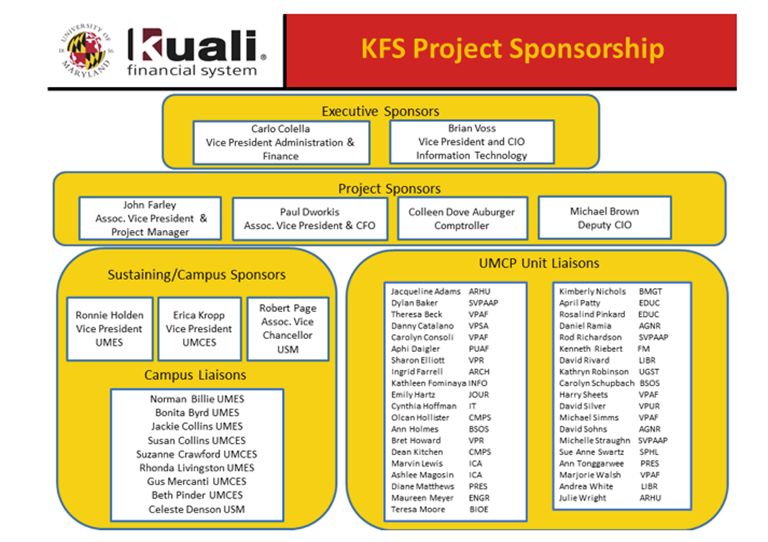 Additional Resources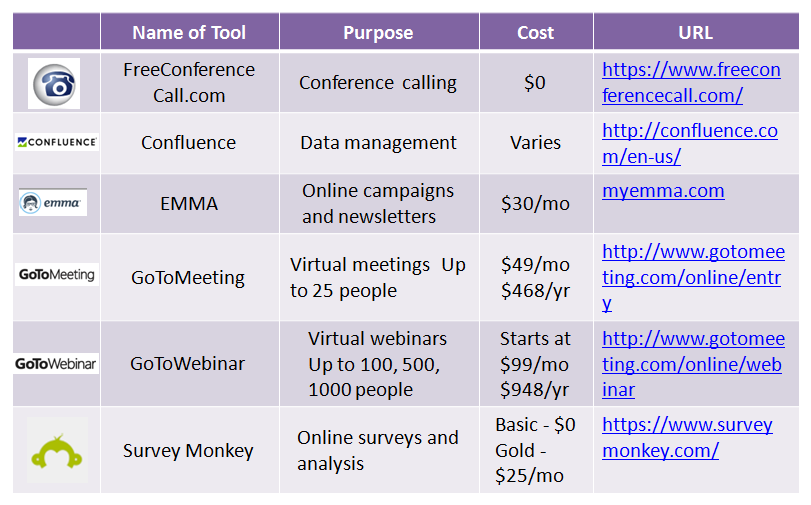 Want to talk more?	Brenda Sprite	| bsprite@navmp.com | 517.282.7042